BIOLOGY FORM TWO EXAMMarking schemeExplain the following terms:Taxonomy                                                                                                                                             (1mk)study of classificationSpecies                                                                                                                                                     (1mk)Smallest unit of classification whose members can freely interbreed giving rise to viable offspringsState the function of the following organellesLysosomes      Contains lytic enzymes for  breakdown of wornout organelles                                                                                                                                           (1mk)Golgi apparatus                                                                                                                                        (2mk) formation of lysosomesPackaging and transport of glycoproteinThe chemical equation below represents a physiological process that takes place in living organisms:      	C6H12O6 + C6H12O6                          C12H22O11 + Q                   2mrksName the process R	a) Condensation;					Name the substance Q b) water;Name the diseases caused by deficiency of:                                           2mrksIodine Goitre; 		Vitamin C) Scurvy;The following experiment was set up to demonstrate a physiological process. Two tubes A and B made of sheep’s bladder were filled with different liquids and placed in a basin containing a liquidAfter 20 minutes, it was found that tube A felt hard and the liquid in it had increased. Tube B was soft and contained less liquid.               a)Explain what took place in tubes A and B                                                                                      (4mks)A   liquid A is hypertonic to the surrounding;absorbed water via osmosis through the semipermeable  sheep’s bladderB liquid B is hypotonic to the surrounding;lost water via osmosisWhat does the sheep’s bladder correspond to?                                                                              Semipermeable membraneThe diagram below shows chemical reactions A and B which are controlled by enzymes x and y respectively. 							Name: (i) Reaction A– condensation;            2mrks. (ii) Enzyme y– Sucrase;What are the two functions of bile salts during the process of digestion        2mrksTo emulsify fats;To provide an alkaline condition for enzyme activities;Name the component of a people’s diet that is essential for peristalsis.	1mrkFruits and vegetables.b) Give two groups of food which are reabsorbed along the mammalian digestive system without undergoing digestion                             2mrksvitamins,mineral salts ,waterGive the roles of light in photosynthesis.           2mrksa) What is peristalsis?			1mrkStudy the dental formula below:I              ;        C         ;  ;    PM            ;           Ma)Identify with reasons the mode of feeding of the animals whose dental formula is given above.     (2mks)Mode of feeding is herbivorous. Reject HerbivoreAbsence of upper incisors but have hony pad(b) Calculate the total number of teeth in the mouth of the above animal	1mrk		(b) 30c)Explain why small mammals such as moles feed more frequently than larger ones suchas elephants	2mrksSmall mammals have large surface area to volume ratio; hence lose heat quickly to environment; to replace the heat , lost, their metabolism is high making them to feed more frequentlyState the differences between plants and animals                                                                                      (3mks)Name three photosynthetic cells in plants                                                                                                    (2mks)Guard cells Pallisade cellsSpongy mesophyll cellsName the elements present in carbohydrates                                                                                           (3mks)Carbon,hydrogen and oxygenThe following diagram of a leaf shows what happens in a pant leaf during photosynthesis: - 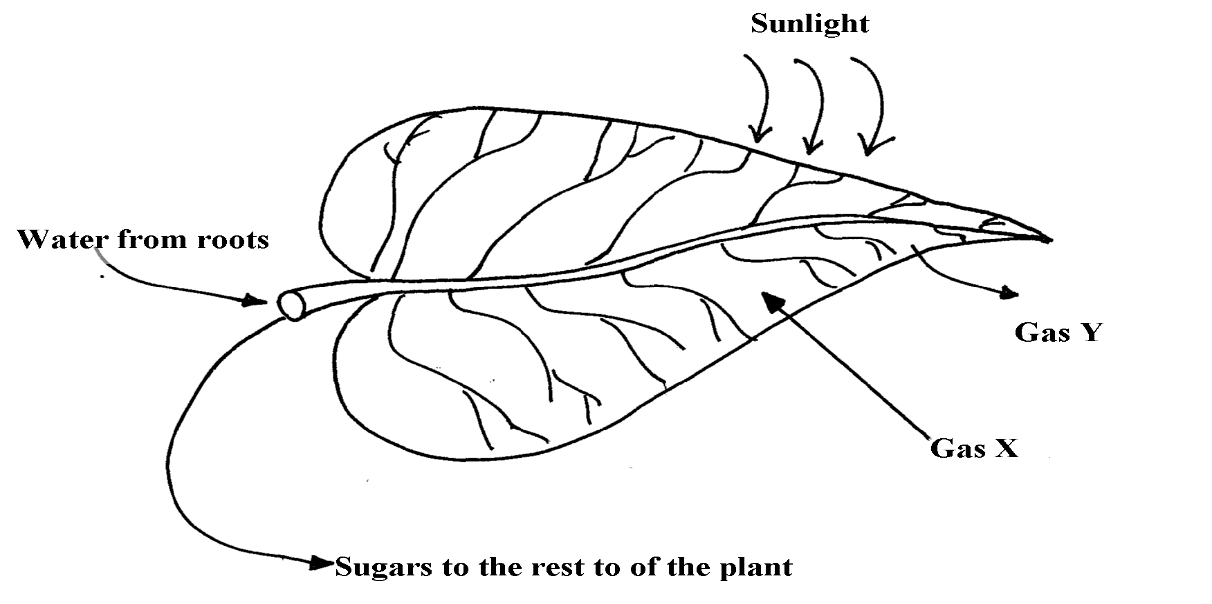 \(a) Give two ways in which leaves are adapted to absorb light	2mrksBroad and flat to absorb maximum light 						Have chloroplast with chlorophyll to trap light.Transparent cuticle to allow light to pass through(b) Name the gases labelled X and Y                                 2mrks) X – Carbon (IV) OxideY – Oxygen(c) Name the tissue that transports water into the leaf and sugars out of the leaf         2mrksXylem – Transports waterPhloem – Sugars out of the leaf(d) Explain why it’s an advantage for the plant to store carbohydrates as starch rather than as   sugars 2mrks(d) Starch is insoluble in water, hence osmotically inactive; This reduces effect on absorption of  water.. 	(a) What is meant by digestion?	                  1mrk	breakdown of complex food, substance; into simple diffusible substances; 							(b) Describe how mammalian small intestine is adapted to its function.            6mrks coiled/ folded to allow food (enough) time/; Is relatively long; increase surface area for absorption of digested food and for digestionLumen has projection called villi; villi has projections called microvilli; to increase surface area for absorptionWalls have glands which secret enzymes for digestion; e.g. maltase/ sucrose/ lactase/ enterokinase/ peptidasesSome glands/ goblet cells produce mucus; which protects the intestinal wall from being digested and also reduce frictionHave openings of ducts which allow bile/ pancreatic juice into the lumenThe intestines have circular and longitudinal muscles; whose contraction and relaxation/ peristalsis leads to mixing of food with enzymes/ juices; facilitating rapid digestion; and helps push food along the gutIntestines are well supplied with blood vessels/ highly vascularized; to supply oxygen/ remove digested foodLacteal vessels; transport fats/ lipids have thin epithelia; to facilitate fast/ rapid absorption/ diffusionPLANTSANIMALS Make their own food through the process of photosynthesis Depend on plants and other animals for food; They do not move from one place to another They move from one place to another;Respond slowly to stimuli Respond faster /quickly to stimuli;